DOKUMENTASI PENELITIAN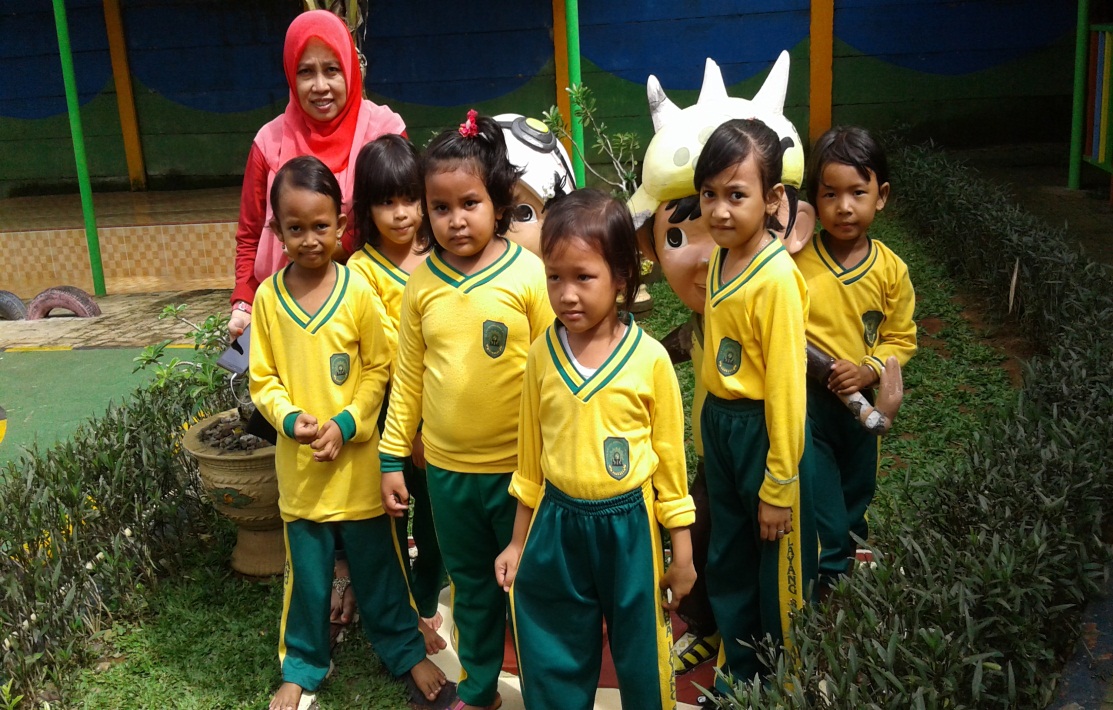 Anak didik sementara bersiap mengamati tumbuhan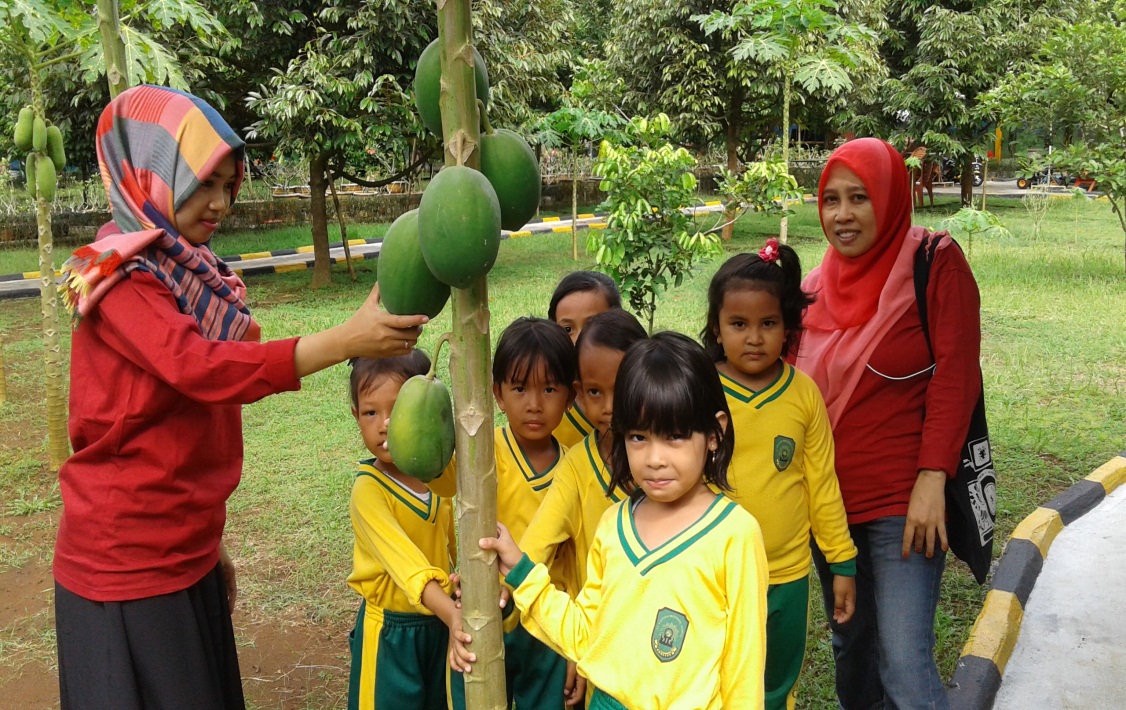 Anak didik mengamati pohon pepaya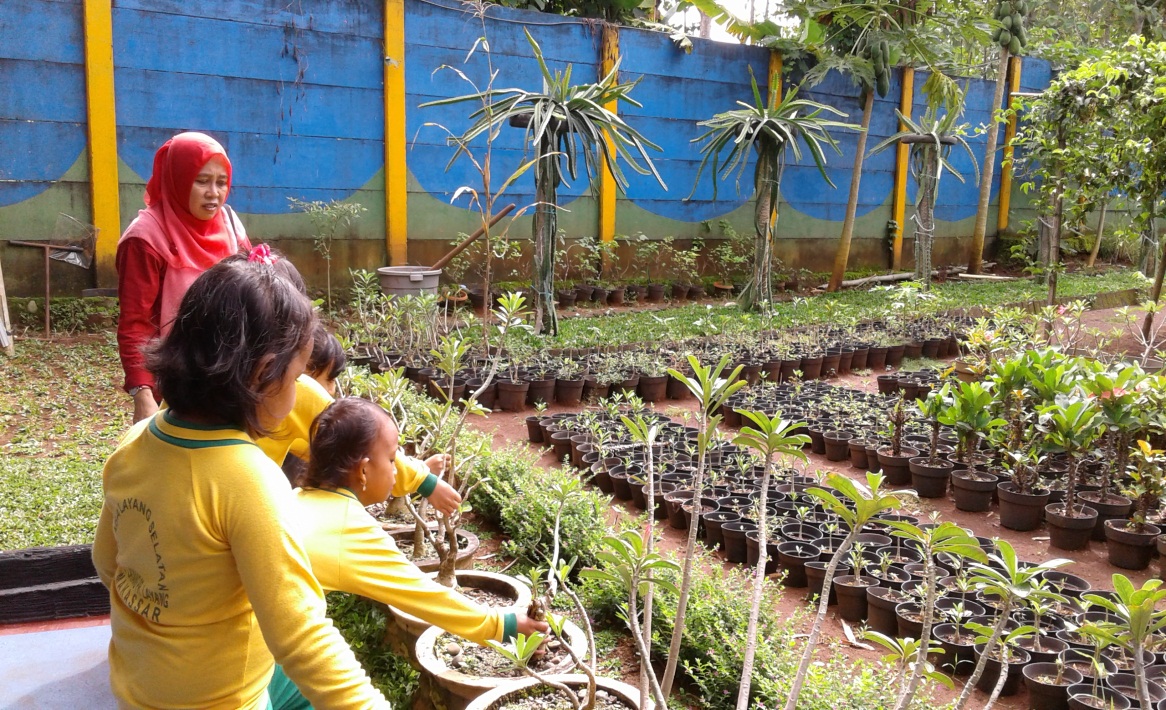 Anak didik mengamati tumbuhan bungan kamboja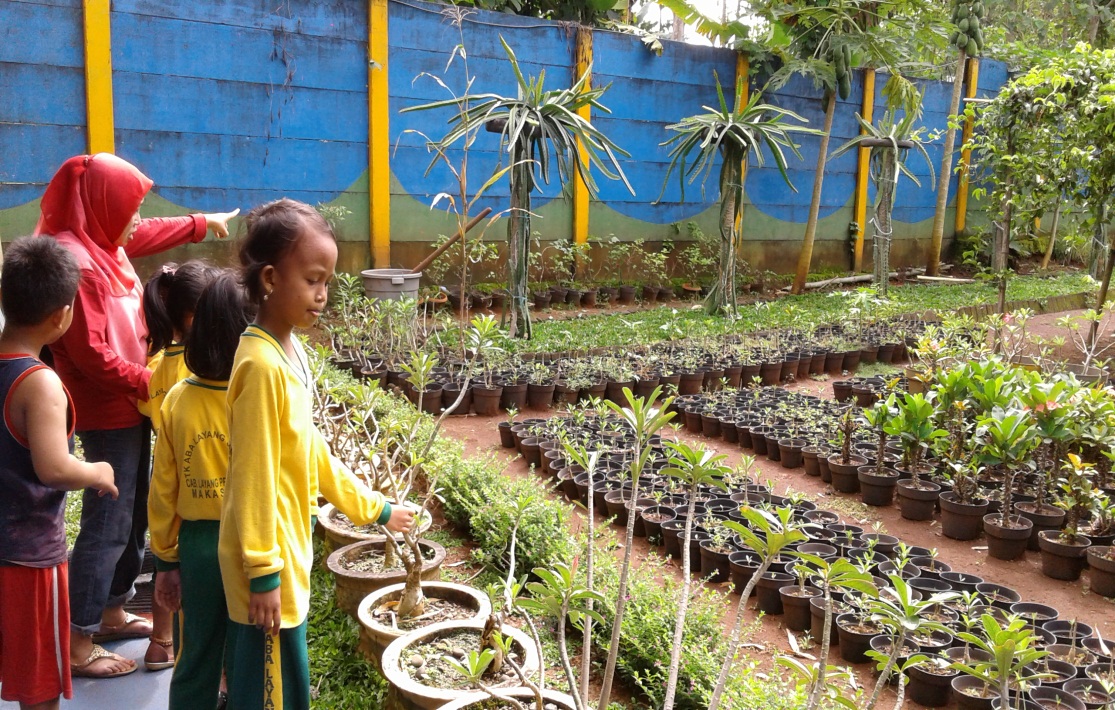 Anak didik mengamati bentuk bunga kamboja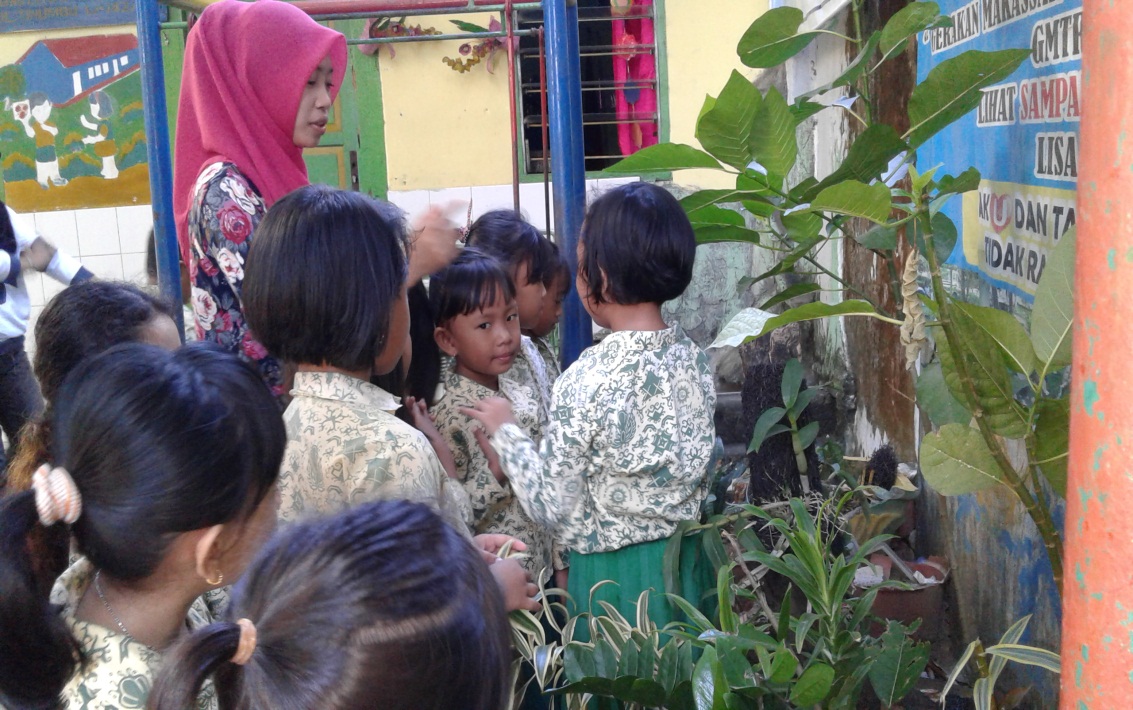 Anak didik dan guru mengamati bentuk dan warna daun tumbuhan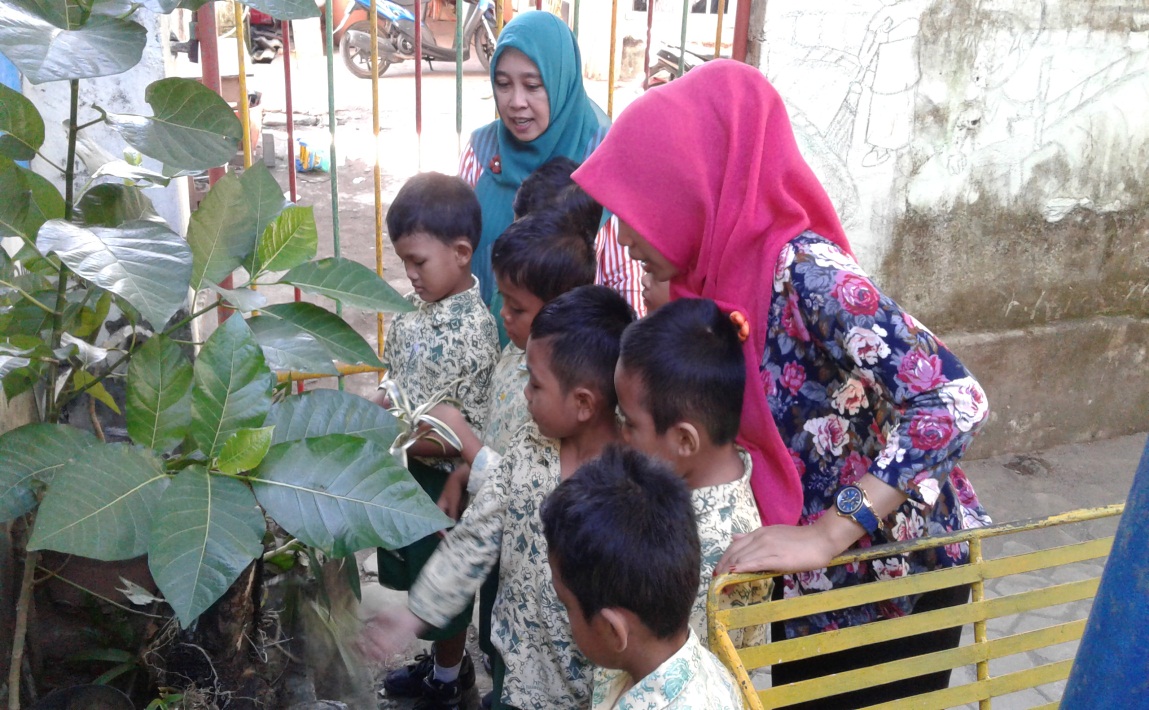 Guru memberikan penjelasan kepada anak didik tentang jenis tumbuhan 